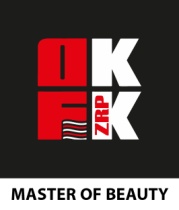 H A R M O N O G R A MMASTER OF BEAUTY Otwarte Mistrzostwa Polski Fryzjersko-Kosmetyczne POZNAŃ' 2022Konkurencje:we Fryzjerstwie, Barberingu, Makijażu Artystycznym,w Przedłużaniu i Zagęszczaniu Włosów oraz w Stylizacji. 08 maj 2022